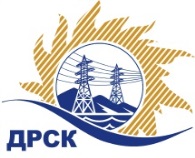 Акционерное Общество«Дальневосточная распределительная сетевая  компания»Протокол заседания Закупочной комиссии по вскрытию поступивших конвертовг. БлаговещенскСпособ и предмет закупки: Открытый запрос предложений на право заключения Договора на выполнение работ: Реконструкция сетей 10/0,4 кВ (сертификация, реконструкция перегруженных фидеров 10-0,4 кВ), филиал "АЭС".Плановая стоимость закупки:  12 582 589,40 рублей без учета НДС (14 847 455,49руб. с учетом НДС).Закупка 1123 р. 2.2.1 ГКПЗ 2017ПРИСУТСТВОВАЛИ: члены постоянно действующей Закупочной комиссии АО «ДРСК» 2 уровняИнформация о результатах вскрытия конвертов:В адрес Организатора закупки поступило 5 (пять) заявок на участие в закупке, с которыми были размещены в электронном виде на Торговой площадке Системы www.b2b-energo.ru.Вскрытие конвертов было осуществлено в электронном сейфе организатора закупки на Торговой площадке Системы www.b2b-energo.ru автоматически.Дата и время начала процедуры вскрытия конвертов с заявками участников 16:08 (время местное) (было продлено на 3 ч., 8 мин., 58 cек.) 28.02.2017.Место проведения процедуры вскрытия конвертов с заявками участников: Торговая площадка Системы www.b2b-energo.ruВ конвертах обнаружены заявки следующих участников закупки:Ответственный секретарь Закупочной комиссии 2 уровня АО «ДРСК»	М.Г. ЕлисееваКоврижкина Е.Ю.Тел. 397208№ 266/УТПиР-В28.02.2017№Наименование участника и его адресПредмет и общая цена заявки на участие в закупке1ООО «Дальэлектромонтаж»г. Свободный, ул. Шатковская, 126Цена: 10 950 000,00  руб. без учета НДС (12 921 000,00  руб. с учетом НДС). 2ООО «ЭК «Светотехника»г. Благовещенск, ул. Артиллерийская, д. 116Цена: 11 000 000,00  руб. без учета НДС (12 980 000,00  руб. с учетом НДС). 3ООО «АСЭСС»г. Благовещенск ул. 50 лет Октября 228Цена: 11 565 000,00  руб. без учета НДС (13 646 700,00  руб. с учетом НДС). 4ООО «Амуравтостройцентр» г. Благовещенск, ул. Политехническая, 159/1Цена: 11 790 000,00  руб. без учета НДС (13 912 200,00 руб. с учетом НДС). 5ООО «Амур-ЭП»г. Хабаровск, пр-кт 60 лет Октября, 128 АЦена: 12 100 000,00  руб. без учета НДС (14 278 000,00  руб. с учетом НДС). 